به نام ایزد  دانا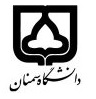                                                                  (کاربرگ طرح درس)                       تاریخ بهروز رسانی: 10/11/1401                                                                               دانشکده     : روانشناسی و علوم تربیتی                                                                 نیمسال 2 سال تحصیلی 402-401بودجهبندی درسمقطع: کارشناسی □  کارشناسی ارشد    دکتری□مقطع: کارشناسی □  کارشناسی ارشد    دکتری□مقطع: کارشناسی □  کارشناسی ارشد    دکتری□تعداد واحد: نظری 1 عملی 1تعداد واحد: نظری 1 عملی 1فارسی: آزمون های عینی، شناختی و فرافکن فارسی: آزمون های عینی، شناختی و فرافکن نام درسپیشنیازها و همنیازها: نداردپیشنیازها و همنیازها: نداردپیشنیازها و همنیازها: نداردپیشنیازها و همنیازها: نداردپیشنیازها و همنیازها: نداردلاتین: objective, cognitive and projective testsلاتین: objective, cognitive and projective testsنام درسشماره تلفن اتاق:  33623300 داخلی 122شماره تلفن اتاق:  33623300 داخلی 122شماره تلفن اتاق:  33623300 داخلی 122شماره تلفن اتاق:  33623300 داخلی 122مدرس: دکتر پرویز صباحی / دکتر اسحق رحیمیانمدرس: دکتر پرویز صباحی / دکتر اسحق رحیمیانمدرس: دکتر پرویز صباحی / دکتر اسحق رحیمیانمدرس: دکتر پرویز صباحی / دکتر اسحق رحیمیانمنزلگاه اینترنتی:         http//semnan.psy.ac.irمنزلگاه اینترنتی:         http//semnan.psy.ac.irمنزلگاه اینترنتی:         http//semnan.psy.ac.irمنزلگاه اینترنتی:         http//semnan.psy.ac.irپست الکترونیکی:             p_sabahi@semnan.ac.irپست الکترونیکی:             p_sabahi@semnan.ac.irپست الکترونیکی:             p_sabahi@semnan.ac.irپست الکترونیکی:             p_sabahi@semnan.ac.irبرنامه تدریس در هفته و شماره کلاس: سه شنبه ساعت 8 تا 10 و 15 تا 16 کلاس 5 برنامه تدریس در هفته و شماره کلاس: سه شنبه ساعت 8 تا 10 و 15 تا 16 کلاس 5 برنامه تدریس در هفته و شماره کلاس: سه شنبه ساعت 8 تا 10 و 15 تا 16 کلاس 5 برنامه تدریس در هفته و شماره کلاس: سه شنبه ساعت 8 تا 10 و 15 تا 16 کلاس 5 برنامه تدریس در هفته و شماره کلاس: سه شنبه ساعت 8 تا 10 و 15 تا 16 کلاس 5 برنامه تدریس در هفته و شماره کلاس: سه شنبه ساعت 8 تا 10 و 15 تا 16 کلاس 5 برنامه تدریس در هفته و شماره کلاس: سه شنبه ساعت 8 تا 10 و 15 تا 16 کلاس 5 برنامه تدریس در هفته و شماره کلاس: سه شنبه ساعت 8 تا 10 و 15 تا 16 کلاس 5 اهداف درس: آشنایی با آزمون های شناحتی و نحوه اجرا، نمره گذاری و تفسیر آزمونهای شناختی در روانشناسی بالینیاهداف درس: آشنایی با آزمون های شناحتی و نحوه اجرا، نمره گذاری و تفسیر آزمونهای شناختی در روانشناسی بالینیاهداف درس: آشنایی با آزمون های شناحتی و نحوه اجرا، نمره گذاری و تفسیر آزمونهای شناختی در روانشناسی بالینیاهداف درس: آشنایی با آزمون های شناحتی و نحوه اجرا، نمره گذاری و تفسیر آزمونهای شناختی در روانشناسی بالینیاهداف درس: آشنایی با آزمون های شناحتی و نحوه اجرا، نمره گذاری و تفسیر آزمونهای شناختی در روانشناسی بالینیاهداف درس: آشنایی با آزمون های شناحتی و نحوه اجرا، نمره گذاری و تفسیر آزمونهای شناختی در روانشناسی بالینیاهداف درس: آشنایی با آزمون های شناحتی و نحوه اجرا، نمره گذاری و تفسیر آزمونهای شناختی در روانشناسی بالینیاهداف درس: آشنایی با آزمون های شناحتی و نحوه اجرا، نمره گذاری و تفسیر آزمونهای شناختی در روانشناسی بالینیامکانات آموزشی مورد نیاز:  ویدئو پرژکتور امکانات آموزشی مورد نیاز:  ویدئو پرژکتور امکانات آموزشی مورد نیاز:  ویدئو پرژکتور امکانات آموزشی مورد نیاز:  ویدئو پرژکتور امکانات آموزشی مورد نیاز:  ویدئو پرژکتور امکانات آموزشی مورد نیاز:  ویدئو پرژکتور امکانات آموزشی مورد نیاز:  ویدئو پرژکتور امکانات آموزشی مورد نیاز:  ویدئو پرژکتور امتحان پایانترمامتحان میانترمارزشیابی مستمر(کوئیز)ارزشیابی مستمر(کوئیز)فعالیتهای کلاسی و آموزشیفعالیتهای کلاسی و آموزشینحوه ارزشیابینحوه ارزشیابی80---2020درصد نمرهدرصد نمرهنجمه، حمید. (1392). نوروپسیکولوژی بالینی. اهواز: انتشارات دانشگاه شهید چمران اهواز.برنیگان، گری.، دکر، اسکات. (1396). آزمون بندر گشتالت دو. ترجمه حبیب هادیان فرد. شیراز: انتشارات دانشگاه شیراز.استرنبرگ، رابرت. (1394). روانشناسی شناختی. ترجمه کمال خرازی و الهه حجازی. تهران: سمت.نیس، یان و همکاران (1394).آزمون های روانشناسی شناختی با استفاده از نرم افزار coglab. ترجمه شاهرخ مکوند حسینی و همکاران. سمنان: انتشارات دانشگاه سمنان.نجمه، حمید. (1392). نوروپسیکولوژی بالینی. اهواز: انتشارات دانشگاه شهید چمران اهواز.برنیگان، گری.، دکر، اسکات. (1396). آزمون بندر گشتالت دو. ترجمه حبیب هادیان فرد. شیراز: انتشارات دانشگاه شیراز.استرنبرگ، رابرت. (1394). روانشناسی شناختی. ترجمه کمال خرازی و الهه حجازی. تهران: سمت.نیس، یان و همکاران (1394).آزمون های روانشناسی شناختی با استفاده از نرم افزار coglab. ترجمه شاهرخ مکوند حسینی و همکاران. سمنان: انتشارات دانشگاه سمنان.نجمه، حمید. (1392). نوروپسیکولوژی بالینی. اهواز: انتشارات دانشگاه شهید چمران اهواز.برنیگان، گری.، دکر، اسکات. (1396). آزمون بندر گشتالت دو. ترجمه حبیب هادیان فرد. شیراز: انتشارات دانشگاه شیراز.استرنبرگ، رابرت. (1394). روانشناسی شناختی. ترجمه کمال خرازی و الهه حجازی. تهران: سمت.نیس، یان و همکاران (1394).آزمون های روانشناسی شناختی با استفاده از نرم افزار coglab. ترجمه شاهرخ مکوند حسینی و همکاران. سمنان: انتشارات دانشگاه سمنان.نجمه، حمید. (1392). نوروپسیکولوژی بالینی. اهواز: انتشارات دانشگاه شهید چمران اهواز.برنیگان، گری.، دکر، اسکات. (1396). آزمون بندر گشتالت دو. ترجمه حبیب هادیان فرد. شیراز: انتشارات دانشگاه شیراز.استرنبرگ، رابرت. (1394). روانشناسی شناختی. ترجمه کمال خرازی و الهه حجازی. تهران: سمت.نیس، یان و همکاران (1394).آزمون های روانشناسی شناختی با استفاده از نرم افزار coglab. ترجمه شاهرخ مکوند حسینی و همکاران. سمنان: انتشارات دانشگاه سمنان.نجمه، حمید. (1392). نوروپسیکولوژی بالینی. اهواز: انتشارات دانشگاه شهید چمران اهواز.برنیگان، گری.، دکر، اسکات. (1396). آزمون بندر گشتالت دو. ترجمه حبیب هادیان فرد. شیراز: انتشارات دانشگاه شیراز.استرنبرگ، رابرت. (1394). روانشناسی شناختی. ترجمه کمال خرازی و الهه حجازی. تهران: سمت.نیس، یان و همکاران (1394).آزمون های روانشناسی شناختی با استفاده از نرم افزار coglab. ترجمه شاهرخ مکوند حسینی و همکاران. سمنان: انتشارات دانشگاه سمنان.نجمه، حمید. (1392). نوروپسیکولوژی بالینی. اهواز: انتشارات دانشگاه شهید چمران اهواز.برنیگان، گری.، دکر، اسکات. (1396). آزمون بندر گشتالت دو. ترجمه حبیب هادیان فرد. شیراز: انتشارات دانشگاه شیراز.استرنبرگ، رابرت. (1394). روانشناسی شناختی. ترجمه کمال خرازی و الهه حجازی. تهران: سمت.نیس، یان و همکاران (1394).آزمون های روانشناسی شناختی با استفاده از نرم افزار coglab. ترجمه شاهرخ مکوند حسینی و همکاران. سمنان: انتشارات دانشگاه سمنان.منابع و مآخذ درسمنابع و مآخذ درسشماره هفته آموزشیمبحثتوضیحات1تاریخچه آزمونهای شناختی2رویکردهای کلاسیک و مدرن 3اصول کار و ایمنی در آزمایشگاه، رعایت اخلاق پژوهش4نحوه تهیه و نگارش گزارش ارزیابی شناختی5آشنایی با نرم افزار ها6هوش و آزمون های هوشی7معاینه وضعیت شناختی ادن بروک8یادگیری 9تفکر و حل مساله10توجه و سوگیری توجه11احساس و ادراک12آزمون بندر گشتالت13حافظه14انعطاف پذیری شناختی15بسته مداد کاغذی ارزیابی شناختی فارسی زبانان16بسته مداد کاغذی ارزیابی شناختی فارسی زبانان